Horseshoe Falls Regional Council Of The United Church of CanadaExecutive Meeting August 9, 2023 @ 4:00 PM via ZoomPresent: Lennox Scarlett (President), Robert Lawson (Past President), John Hurst (Treasurer), Christina Crawford, James Grunden, Marilyn Johnston, Deborah Laforat, Wendy Lowden, Pat Tooley, Yvonne Wright.Staff: Cheryl-Ann Stadelbauer-Sampa, Executive Minister.Regrets: Sue Duliban, Executive Assistant (on vacation)Constitute Meeting: President Lennox: I constitute this meeting in the name of Jesus Christ, the one true head of the Church and by the authority vested in me by Horseshoe Falls Regional Council for whatever business may properly come before it.  The bounds of this meeting will be the Zoom call.Land Acknowledgement: President Lennox reflected on the singing of the National Anthem that was sung a few months back by singer Jully Black, where she inserted the word “ON” Native Land as opposed to “Our Home and Native Land.”  After a short reflection, he offered prayers.New Business1.   Proposal 1 – Horseshoe Falls Business Trust with Kindred Works.MOTION: John Hurst / Deborah Laforet That the Horseshoe Falls Regional Council ExecutiveAuthorize the Executive Minister to make editorial changes as needed to the draft Declaration of  Trust document;Direct the Executive Minister to serve as the Settlor on behalf of Horseshoe Falls Regional Council and to provide the required funds ($20) to complete the draft Declaration of Trust as presented;Direct the Executive Minister to transfer the properties with the following street addresses:85 Holton Ave. S., Hamilton (the former St. Giles campus of New Vision U.C.) and1465 Leda Ave., Mississauga (the former Cawthra Park U.C.)into the Horseshoe Falls Declaration of Trust as soon as possible.CARRIED2.   Proposal #2- Cost of Supporting CongregationsMOTION: John Hurst / Marilyn JohnstonThat the Horseshoe Falls Regional Council ExecutiveAuthorize staff to offer the resources best suited for supporting and strengthening congregations on the following terms:For congregations with an income of less than $150,000 and less than $37,500 in unrestricted reserves to provide resources costing more than $1,000 totaling up to $5,000 with the prior knowledge of the President and Treasurer and to note this consultation in the pastoral charge’s file;For congregations with an income in excess of $150,000 or more than $37,500 in unrestricted reserves to provide 50% of the cost for resources costing more than $1,000 totaling up to $5,000.Any need to exceed these limits requires the Executive’s prior approval.CARRIED3.  Proposal 3 – ComplaintMuch conversation around the nature of the letter. It was agreed that the letter should be warm and compassionate.MOTION: Pat Tooley / Deborah LaforetThat the Horseshoe Falls Regional Council Write to                            toexpress concern for ’s experience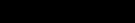 acknowledge the limitations of our archival material;apologize that  had an experience in a United Church ministry that led them to feel unsafe and neglected; andDonate $500 to Safe Spaces for LGBTQI2S+ Youth at Risk and $500 to Youth Refugees, both Gifts with Vision projects, as a token of our concern and offer a further $1,000 to  themself to support healing and wellness.CARRIEDAfter an intensive conversation concerning the complainant’s healing and wellness, it was agreed that an amount of $1000.00 to be given. MOTION: James Grunden / Yvonne Wright That $1,000.00 be offered to to support healing and wellness.CARRIED.  One abstention: Pat Tooley4.  Update on Fall Event 2024President Lennox offered an update of the Fall Event 2024. He stated that a planning Team is in place consisting of 11-12 people. Venue is being sourced (non-United Church) with a large capacity.This Event will include programs for children and youth. It was suggested that there is a need for fellowship and for people to be re-energized. The Event might include:Worship and fellowshipDrama/ Song and DanceChildren’s activitiesMeal: Will it be catered?Cost: What will be the cost of the space (suggested Redeemer College)PromotionThe President is looking for the Executive buy-in for this Event.President Lennox reminded the Executive of the Gathering on September 26, 2023,  at the Regional Council Office.Meeting adjourned at 5:30pm